Учащиеся МБОУ ООШ № 19 приняли участие в акции «Вальс Победы». Танцевальные пары кружились в праздничном вальсе, как когда-то 9 мая в далёком 1945-м танцевали наши прадеды и прабабушки. Этот танец является символом единства поколений, вечной памяти о подвиге советских солдат. И нынешние школьники, присоединяясь к акции, выражают тем самым глубокую благодарность всем, кто имеет отношение к Великой Победе.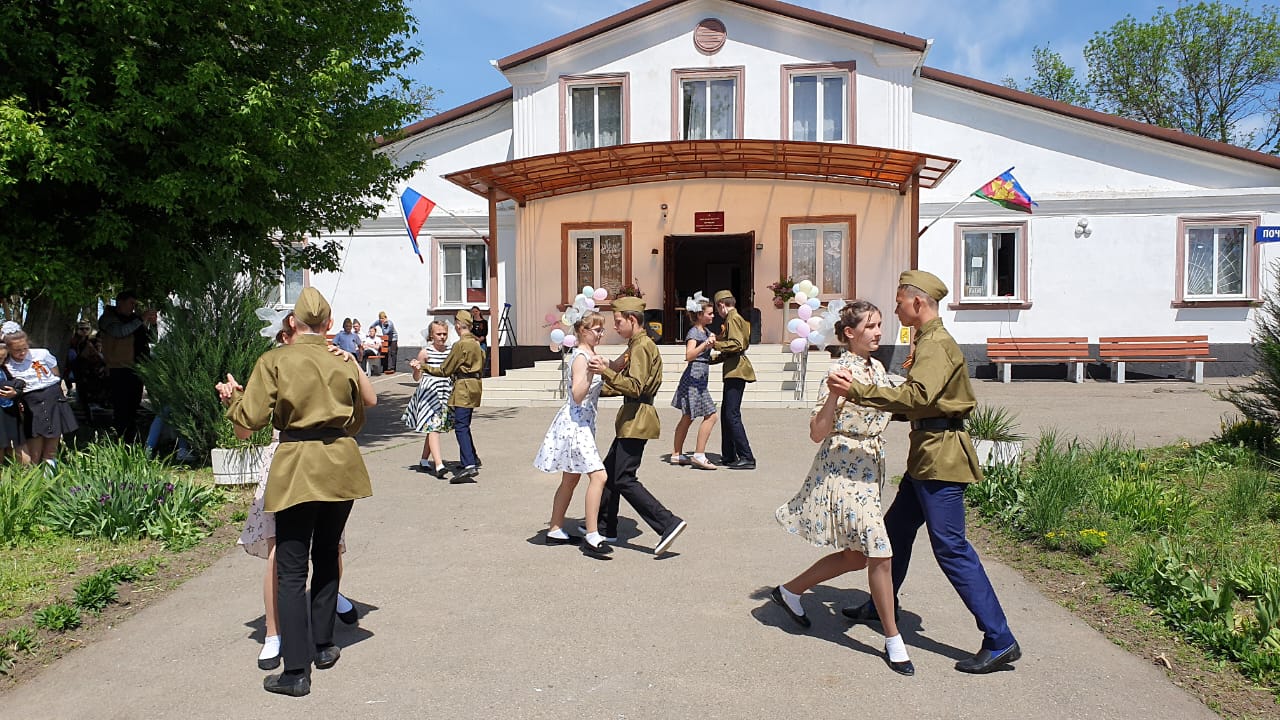 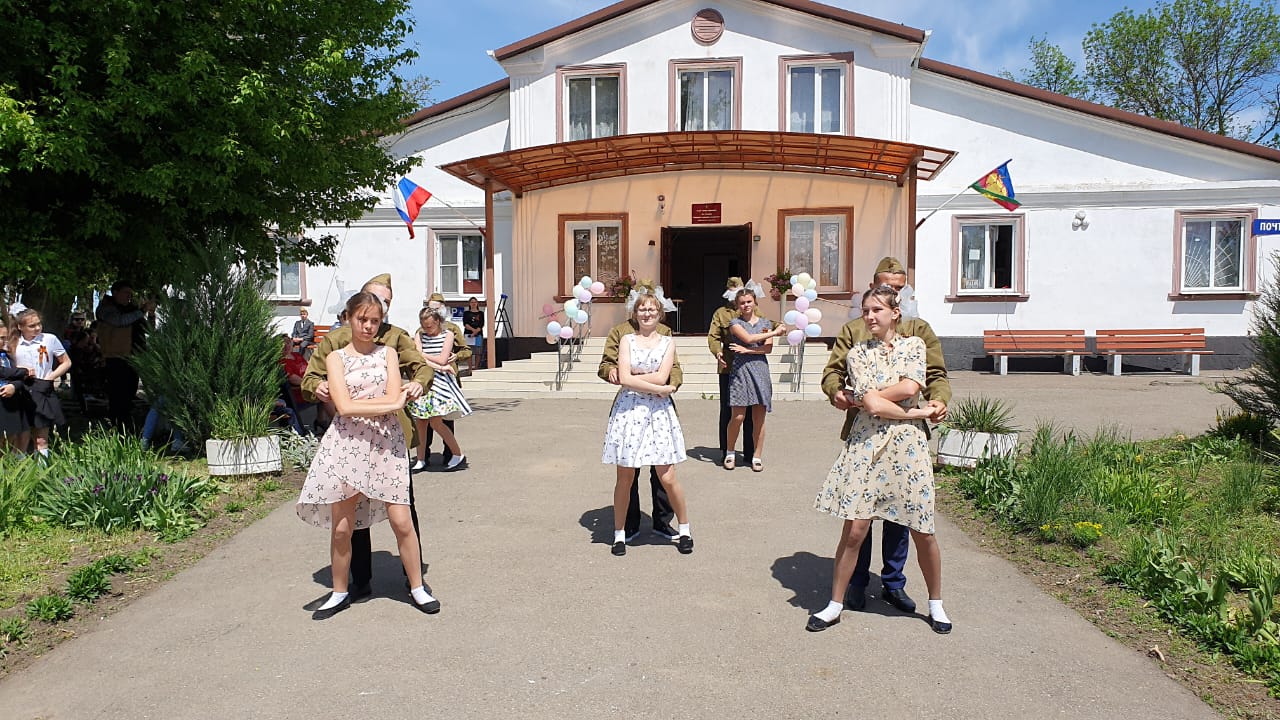 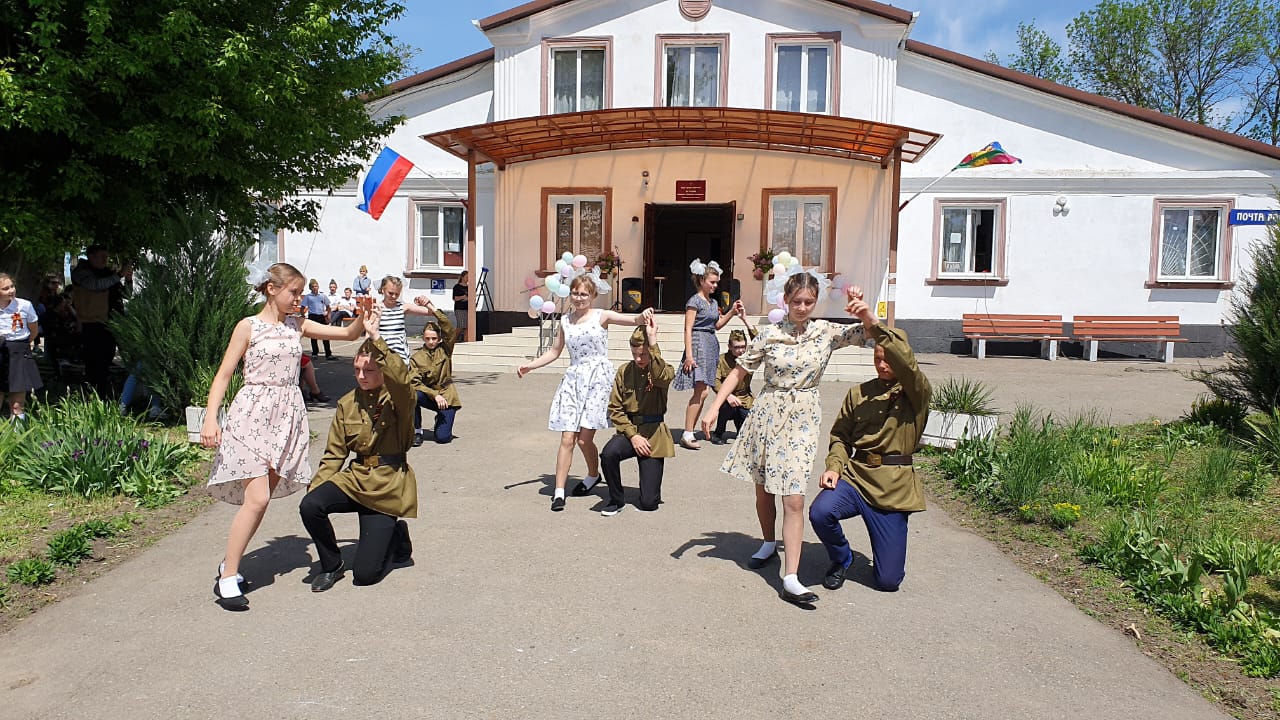 